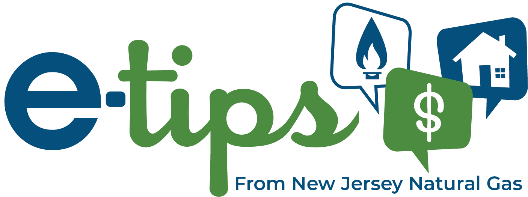 October 2021Kids, Teachers and Schools Can Win Big Prizes in Our Poster and Video Contests! When schools are back in session, NJNG's Conserve to Preserve® kids' contests are open, too!NJNG's energy-efficiency experts have a challenge to local fifth graders and high schoolers: time to get creative for a chance to win cash and cool prizes drawing posters and editing videos all about saving energy and protecting our environment. For both contests, students are encouraged to use their imagination to illustrate energy-saving ideas for a chance to win.Click here for more information.The 15th Annual Poster Contest is open to all fifth grade students in NJNG’s service area. NJNG will select three winners based on content, accuracy, creativity and overall presentation.Young artists can win:*Their own tablet*$100 for teacher*$500 for a class party*$1,000 for school-wide conservation projectOur 11th Annual Video Contest is open to high school students (13 years and older, including those who are home-schooled) within NJNG’s service area.Budding filmmakers could win:*$500 for an individual video project*$2,500 for a group video project*$500 for Viewer's Choice award*$1,000 contribution toward an energy conservation or environmental project for your schoolNeed inspiration? Watch sample winning entries from year's past!Save Energy and Money this Winter with Google Nest Cooler weather is here, and as an NJNG customer, that means you get exclusive deals on products to help you save energy and money all winter!Now through November 14 exclusively on the NJNG Marketplace, NJNG customers can get a Nest Thermostat, a Google Home Mini and trim plate for only $14.98*! This is a seasonal deal you'll 'fall' in love with – and you'll save almost $130 off the retail price.The Nest Thermostat is the helpful thermostat with a cozy price. It can turn itself down to save energy when you leave your house and you can control it from anywhere with the Google Home app or with your voice.Visit the NJNG Marketplace to learn more.What's a Quick Home Energy Checkup (QHEC)?  Christine, an energy-efficiency expert from NJNG's The SAVEGREEN Project, explains Quick Home Energy Checkups (QHECs). "A QHEC is a FREE home energy assessment walk-through to help identify opportunities to save energy," Christine explains. "Through this SAVEGREEN Program, we can help our customers get a jumpstart for free by installing low-cost energy-saving products like LEDs and low-flow showerheads.*** Did I mention QHECs are no cost to our valued customers?!"Customers may choose to upgrade to a QHEC+ – which includes a blower door test and an in-depth home energy assessment for $49. With a QHEC+ a certified SAVEGREEN auditor will conduct an energy analysis of your whole house and show you how to reduce your energy bills by up to 30%.* You’ll get a detailed report with recommendations about how to proceed with installing new lighting fixtures, windows and doors, insulation, HVAC and more.  Read more about scheduling a QHEC or QHEC+ on the SAVEGREEN website.  Last Stop for Fall Energy Assistance Days: Morris CountyNJNG is here to help if you’re struggling to pay your utility bills. The eligibility guidelines have increased for some grants giving greater access to energy assistance to New Jersey residents than ever before.We'll help you figure out the energy assistance programs you may be eligible for at our Morris County Energy Assistance Day on Monday, October 18 from 1 to 7 p.m. at the Municipal Building at 1 St. Mary’s Place. We can also get you started on the application process!Remember to bring:•	Social security cards for all household members•	Government-issued ID for primary NJNG account holder•	Deed or lease•	Income verification for all household members•	Utility bills•	Recertification forms (if applicable)We hope to see you at our last Energy Assistance Day this fall. Click here for learn more about various state, federal and local energy assistance programs.